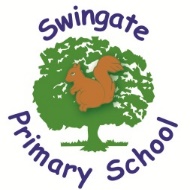 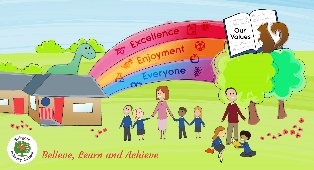 Believe, Learn and AchieveSwingate Primary SchoolSports Premium 2021-22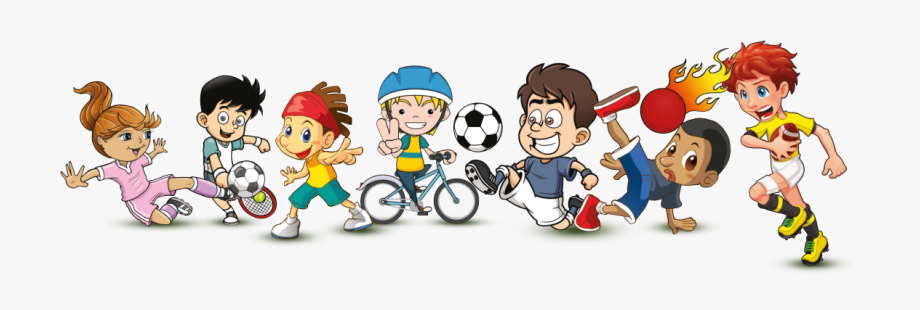 Total amount carried over from 2019/20£0Total amount allocated for 2020/21£21,368How much (if any) do you intend to carry over from this total fund into 2021/22?£0Total amount allocated for 2021/22£21,370Total amount of funding for 2021/22. To be spent and reported on by 31st July 2022.£21,370Meeting national curriculum requirements for swimming and water safety.N.B. Complete this section to your best ability. For example you might have practised safe self-rescue techniques on dry land which you can then transfer to the pool when school swimming restarts.Due to exceptional circumstances priority should be given to ensuring that pupils can perform safe self rescue even if they do not fully meet the first two requirements of the NC programme of studyWhat percentage of your current Year 6 cohort swim competently, confidently and proficiently over a distance of at least 25 metres?N.B. Even though your pupils may swim in another year please report on their attainment on leaving primary school at the end of the summer term 2020.Please see note above60%What percentage of your current Year 6 cohort use a range of strokes effectively [for example, front crawl, backstroke and breaststroke]?Please see note above65%What percentage of your current Year 6 cohort perform safe self-rescue in different water-based situations?50%Schools can choose to use the Primary PE and sport premium to provide additional provision for swimming but this must be for activity over and above the national curriculum requirements. Have you used it in this way?Yes/NoAcademic Year: 2021/22Total fund allocated:Date Updated:Date Updated:Key indicator 1: The engagement of all pupils in regular physical activity – Chief Medical Officers guidelines recommend that primary school pupils undertake at least 30 minutes of physical activity a day in schoolKey indicator 1: The engagement of all pupils in regular physical activity – Chief Medical Officers guidelines recommend that primary school pupils undertake at least 30 minutes of physical activity a day in schoolKey indicator 1: The engagement of all pupils in regular physical activity – Chief Medical Officers guidelines recommend that primary school pupils undertake at least 30 minutes of physical activity a day in schoolKey indicator 1: The engagement of all pupils in regular physical activity – Chief Medical Officers guidelines recommend that primary school pupils undertake at least 30 minutes of physical activity a day in schoolPercentage of total allocation:Key indicator 1: The engagement of all pupils in regular physical activity – Chief Medical Officers guidelines recommend that primary school pupils undertake at least 30 minutes of physical activity a day in schoolKey indicator 1: The engagement of all pupils in regular physical activity – Chief Medical Officers guidelines recommend that primary school pupils undertake at least 30 minutes of physical activity a day in schoolKey indicator 1: The engagement of all pupils in regular physical activity – Chief Medical Officers guidelines recommend that primary school pupils undertake at least 30 minutes of physical activity a day in schoolKey indicator 1: The engagement of all pupils in regular physical activity – Chief Medical Officers guidelines recommend that primary school pupils undertake at least 30 minutes of physical activity a day in school58%IntentImplementationImplementationImpactYour school focus should be clear what you want the pupils to know and be able to do and aboutwhat they need to learn and toconsolidate through practice:Make sure your actions to achieve are linked to your intentions:Funding allocated:Evidence of impact: what do pupils now know and what can they now do? What has changed?:Sustainability and suggested next steps:TA runs 2 afterschool clubs each term to provide different sporting opportunities for the childrenInvestment in ActivAll PE teacher trained up sports crew to run physical challenges for Y1 – Y3Swingate Active Start gives students an opportunity to start the day with a physical activityContinue to implement and promote use of ActivAll (ActivAll combines physical and mental activity to get the heart rate going and encourages hand-eye coordination and motor skill development.). A TA ran 2 different after school clubs each term to increase the physical activity of children at the schoolSports crew ran a variety of physical games during part of lunchtimeActivAll: £3,500TA running 2 clubs £966.72Teacher cost to train sports crew / plan and lead PE / support staff (doesn’t have a class): £7884.56More children took part in physical activity afterschool thanks to the clubs being run (20 different sports clubs have run throughout the academic year)The sports crew worked with younger children to increase the uptake of physical activity during lunchtimes. This has improved behaviour, as noticed by mid-day supervisors, since children have more activities to choose from.Activall has continued to be used within PE lessons and at lunchtimes. This has increased physical engagement and activity at lunchtimes. Train lunchtime staff to run more sporting activities at play times.Key indicator 2: The profile of PESSPA being raised across the school as a tool for whole school improvementKey indicator 2: The profile of PESSPA being raised across the school as a tool for whole school improvementKey indicator 2: The profile of PESSPA being raised across the school as a tool for whole school improvementKey indicator 2: The profile of PESSPA being raised across the school as a tool for whole school improvementPercentage of total allocation:Key indicator 2: The profile of PESSPA being raised across the school as a tool for whole school improvementKey indicator 2: The profile of PESSPA being raised across the school as a tool for whole school improvementKey indicator 2: The profile of PESSPA being raised across the school as a tool for whole school improvementKey indicator 2: The profile of PESSPA being raised across the school as a tool for whole school improvement15%IntentImplementationImplementationImpactYour school focus should be clear what you want the pupils to know and be able to do and aboutwhat they need to learn and toconsolidate through practice:Make sure your actions to achieve are linked to your intentions:Funding allocated:Evidence of impact: what do pupils now know and what can they now do? What has changed?:Sustainability and suggested next steps:Further embed a culture of participation in physical activity and school sportEnsure high level PE lessons are taught.PE Noticeboard and twitter updated with successes by P.E teamAll Teachers promote children wearing Swingate PE kitNew football sports team kit purchasedSuccesses regularly celebrated in assembliesA varied curriculum is used throughout the yearOutdoor storage purchasedOutdoor storage £3003Football Tops £207.20Football kits have helped to raise the profile of the school team, with more people coming to support the football team. They finished unbeaten and top of the league. There are 18 boys and 4 girls attending the training on a regular basis.Notice boards, Twitter and assemblies celebrate the success of the school and studentsThe PE curriculum helps ensure that students are able to try out a variety of different sports and progressively helps them improve their skills for Y1 – Y6Continue to give as many opportunities for the school children to enter competitions to compete against other school, especially in KS1Reception children to enter competitionsKey indicator 3: Increased confidence, knowledge and skills of all staff in teaching PE and sportKey indicator 3: Increased confidence, knowledge and skills of all staff in teaching PE and sportKey indicator 3: Increased confidence, knowledge and skills of all staff in teaching PE and sportKey indicator 3: Increased confidence, knowledge and skills of all staff in teaching PE and sportPercentage of total allocation:Key indicator 3: Increased confidence, knowledge and skills of all staff in teaching PE and sportKey indicator 3: Increased confidence, knowledge and skills of all staff in teaching PE and sportKey indicator 3: Increased confidence, knowledge and skills of all staff in teaching PE and sportKey indicator 3: Increased confidence, knowledge and skills of all staff in teaching PE and sport15%IntentImplementationImplementationImpactYour school focus should be clearMake sure your actions toFundingEvidence of impact: what doSustainability and suggestedwhat you want the pupils to knowachieve are linked to yourallocated:pupils now know and whatnext steps:and be able to do and aboutintentions:can they now do? What haswhat they need to learn and tochanged?:consolidate through practice:Improved quality of PE teaching across the schoolCPD for teachers organised for a range of activities including team teaching and observations (model teaching)All staff to be First Aid trainedEquipment updated and new equipment purchased to enable a greater variety of activities within curriculum P.E.Pe team to attend trainingPE team to continue improving the curriculum, ensuring progression is appropriateEffective and spiral medium-term plan createdHSSP CPD accessedPE to team teach and provide ‘model’ lessons for teachersCost of 2 Class teachers for Subject lead / CPD release:£1248HSSP partnership cost: £1220Equipment to enrich PE: £634.92Kent PE Conference £80CPD courses to improve confidence and get new ideasNew age-appropriate equipment e.g. size 4 footballs for KS2 has ensured children have correct equipment to make more progressPe team have help to support teachers to improve their practise. Feedback from teachers include: Increased confidence to carry out high quality lessons, seeing progress in skills from week 1 to week 6, carrying out a range drills using the appropriate equipmentTime allocated to PE Team to develop our PE curriculum and teaching. Continued CPD to develop teacher knowledge/confidenceKey indicator 4: Broader experience of a range of sports and activities offered to all pupilsKey indicator 4: Broader experience of a range of sports and activities offered to all pupilsKey indicator 4: Broader experience of a range of sports and activities offered to all pupilsKey indicator 4: Broader experience of a range of sports and activities offered to all pupilsPercentage of total allocation:Key indicator 4: Broader experience of a range of sports and activities offered to all pupilsKey indicator 4: Broader experience of a range of sports and activities offered to all pupilsKey indicator 4: Broader experience of a range of sports and activities offered to all pupilsKey indicator 4: Broader experience of a range of sports and activities offered to all pupils5%IntentImplementationImplementationImpactYour school focus should be clearMake sure your actions toFundingEvidence of impact: what doSustainability and suggestedwhat you want the pupils to knowachieve are linked to yourallocated:pupils now know and whatnext steps:and be able to do and aboutintentions:can they now do? What haswhat they need to learn and tochanged?:consolidate through practice:Additional achievements:After school clubs to cater for upcoming Mini Youth Games tournaments Lunch time activities ran by TAs Increase in a range of PE equipmentSAS daily to increase range of activities children accessExternal coaches to come in to provide new opportunitiesPromote confidence for the pupils in the sports they take part in Playing a range of sports throughout the schoolTeacher / TA led activities at lunch to reduce behaviour issuesNetball equipment £119.99Athletics equipment £969.38Children have access to a large range of games/equipment at lunch times to promote a love of sport and physical exerciseExternal coaches have come in to teach lesson providing their expertise to the children and adults, including Kent cricket, local dance teacher.Teachers to run a variety of different sports clubsInvite more local clubs to work with our studentsNumber of pupils taking part in sports clubs to be maintained or increasedKey indicator 5: Increased participation in competitive sportKey indicator 5: Increased participation in competitive sportKey indicator 5: Increased participation in competitive sportKey indicator 5: Increased participation in competitive sportPercentage of total allocation:Key indicator 5: Increased participation in competitive sportKey indicator 5: Increased participation in competitive sportKey indicator 5: Increased participation in competitive sportKey indicator 5: Increased participation in competitive sport7%IntentImplementationImplementationImpactYour school focus should be clearMake sure your actions toFundingEvidence of impact: what doSustainability and suggestedwhat you want the pupils to knowachieve are linked to yourallocated:pupils now know and whatnext steps:and be able to do and aboutintentions:can they now do? What haswhat they need to learn and tochanged?:consolidate through practice:To ensure that a wider range of pupils participate in competitive sport, both interschool and inter-school competitions. All children to participate in a competitive event, virtual or face to faceAttend HSSP events: football & Netball friendlies evening Plus enter dance event, Tri-golf and multi-skills. Provide transport where necessary£350 MYG fees£230 sports equipment£500 goal postsSports £30 dance tops for competition£160 for extra field track markings£266.23 sports day resourcesEvery child from Y1 – Y6 has entered into at least one Virtual Games competition More face-to-face competitions: 10 MYG entered (Y4 – Y6), tri-golf (Y1 and 2), dance (Y5 and Y6), multi-skills festival (Y1 and Y2)MYG Basketball 12th out of 12MYG Hockey 12th out of 12MYG table tennis 6th out of 12Myg Swimming 5th out of 6MYG Badminton 5th out of 12MYG Rugby 12th out of 14MYG Netball 1stMYG Football 6th out of 15MYG Cricket 12th out of 13Increase partnership with local secondary schools.Signed off bySigned off byHead Teacher:Date:Subject Leader:Date:Governor:Date: